  Minutes of a meeting of the Parish Council held on Monday 25 February 2019Present: Tim Daniel (Chairperson), Trevor Gill, Geoff McHugh and Ann Reeder.Also present: District Councillor Hayward Burt, District & County Councillor William Wallace and PCSO John WinfieldClerk: Zöe GoddenThere were 11 members of the public present at the start of the meeting.The meeting started at 19:30.To receive any apologies.Apologies had been received from Michael Hutchings.Public Open Session - to consider any matters raised by members of the public. 
The Chairperson will also invite members of the public to contribute during the meeting on appropriate matters. No matters were raised.Members’ declaration of interests.There were no declarations of interest. To approve the minutes of the meeting held on 21 January 2019RESOLVED: It was proposed and agreed to approve the minutes as presented. To hear reports from:PCSO John Winfield informed members that speed enforcement vehicles would soon be attending the Parish. PCSO Winfield also reported that in the neighbouring Parish of Corton Denham, sheep had been chased and killed by dogs and requested that residents ask walkers to keep their dogs on leads near sheep and to report any issues to the Police. Cows had also been chased by loose dogs resulting in injury and death to livestock. 19:33 – One member of the public entered the meeting and PCSO Winfield left the meeting.District Councillor Hayward Burt reported that SSDC’s new website was up and running and asked that any glitches were reported. The specific problem with downloading information from the planning pages had been resolved. Hayward also noted that the recent snow had caused delays in waste collection schedules. Hayward had taken this up with the Somerset Waste Partnership and asked for remedial collections to be planned more appropriately to take into account the locations of the missed collections. Trevor Gill noted that the Parish Council had not yet received a response to its letter to SSDC’s Planning Department and Hayward agreed to follow this up.19:36 – Two members of the public arrived at the meeting. County Councillor William Wallace reported that SCC had balanced its budget, which had been approved the previous week. William also reported that Ofsted had carried out a snap inspection of Children’s Services and found that positive improvements had been made since the last inspection four years ago, when the service was classified as inadequate. The service was now looking good generally. Tim Daniel asked if SCC had decided to make more funding available for gritting the road network. William said that some roads that had been removed from the gritting schedule had been put back, such as the old A303 at Holton and also that roadside grit bins would be filled this year. Council Matters, including implementation of the Community PlanTo receive reports from members on their areas of responsibilities, specifically in relation to the Community Plan including:HD2 provision of a minimum of four affordable homes in the Parish (TG/MH)Nothing to report.To hear an update on the work of Charlton Horethorne Community Land Trust. (Mark Hughes)Nothing to report.HD3 provision of small number of downsizing/retirement homes in the village (TG/MH)Nothing to report.HD 4 & 5 provision of a small number of workshops and office units in the village (MH/GM)Geoff McHugh reported that he, Tim Daniel and Michael Hutchings had met with two members of the home office working group in the village. The group was looking to run a co-working pilot to see how this could work in the future but the lack of high speed broadband would be a problem. The group’s meeting dates were advertised in the Parish Magazine.  ES1, 2 & 3 – investigation of the demand for new facilities for young children, teenagers and sporting activities (AR)Nothing to report.TRS 1 to 7 – Traffic and road safety issues (TD)Tim Daniel reported that the advertised closure of Blackford Road on 11 February had been cancelled. However, the road closure notice was in force for 18 months and so there was a chance that the closure could take place within that time. Tim had asked for any new information to be sent to the Clerk. Tim also reported that the road closure at Dancing Hill bridge on Maperton Road was expected to end by 19th April. Tim went on to report that the faded 30 mph signs on Harvest Road/ Blackford Lane would be replaced after April 2019 and that the 40mph roundel at the top of Charn Hill had been replaced with the correct 30mph roundel. The disabled bay at the pub had also been repainted.Ann Reeder noted that a road closed sign was still in place on Blackford Road. William Wallace agreed to take this up with County Highways. To hear an update from the Clerk on a local Speed Indicator Device scheme and agree any action to be taken. The Clerk updated members on progress. It was agreed that the Clerk should arrange a meeting with Henstridge Parish Council to discuss how to fund the purchase of a SID and how to arrange scheduling and administration time. It was further agreed that the Clerk should continue to try and contact SSDC’s Streetscene team to discuss using the Parish Ranger scheme for SID installation. Action Parish ClerkTo hear an update on arrangements for the Annual Parish Meeting, taking place on Saturday 30 March.Ann Reeder confirmed that the annual parish meeting would be attended by Tim Cook, Locality Manager (SSDC) and Stephen Fisher (School Governor) and Phil Sales (Headteacher) There would also be time for any other local organisations to give an update. The public were invited to attend.To note that the Parish Council’s historical documents have been deposited with South West Heritage Trust. Noted.To consider requests for a defibrillator in the Parish.Following requests for a defibrillator from members of the public, it was agreed to put this matter onto the agenda for the Annual Parish Meeting, although it was noted that the Parish Council did not have any budget for provision of a defibrillator and it was felt that any decisions on this matter should be left until after the May elections.Financial MattersTo note the quarter 3 budget monitoring report.Noted.To approve the cash book and bank reconciliation for the period to 24 January 2019.RESOLVED: The cash book and bank reconciliation for the period to 24 January, as verified by Trevor Gill, was approved and signed by the Chairperson. To approve payments of: RESOLVED: It was proposed and agreed to approve the payments as presented and that Trevor Gill and Geoff McHugh would sign the cheques. To consider a request for a grant from Yeovil Shopmobility.Members did not wish to award a grant at this time. Any other financial matters.No other financial matters were raised. PlanningTo report any relevant planning decisions made by SSDC: 18/02865/FUL – Slait Cottage, Sigwells, DT9 4LN - The erection of a two storey rear extension and a two storey annexe extension. – Granted with conditionsTrevor Gill noted that the usual conditions had been applied to this application and that the annexe could only be used as an annexe and not as separate accommodation. To consider the following planning applications and make recommendations to SSDC:To hear an explanation from SSDC regarding issues with their website that prevent the download of planning decision notices.Members noted that this problem had now been resolved. Items of Report / Future BusinessNo items were raised.Public Open Session - to consider any matters raised by members of the public.No matters were raised. Date of Next Meeting:  30 March 2019 – Annual Parish Meeting; 08 April 2019 – Parish Council meetingThe meeting ended at 20:34.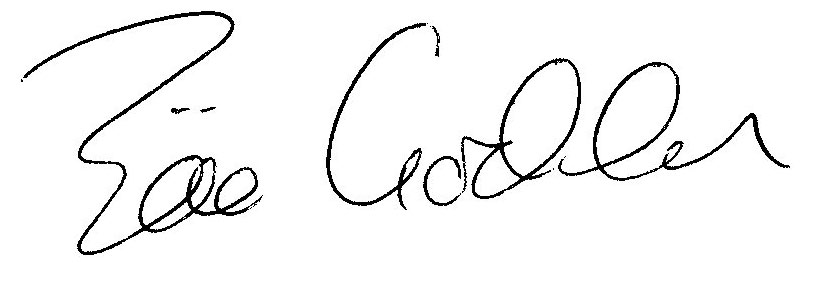 Zöe GoddenParish ClerkZöe GoddenSalary & expenses February 2019£149.36HMRCIncome tax re Z Godden February 2019£32.00VikingPrinter ink & staples£29.37i18/04045/FULDemolition of the existing dwelling (Use C3) and part of the adjacent barn. Erection of a replacement dwelling (Use Class C3) with associated works.Gunville Farm Bungalow, Harvest Lane, Charlton Horethorne. DT9 4PHMembers discussed the application and its relationship to the application at agenda item 8 b ii, the Community Plan and SSDC’s Local Plan.RESOLVED: It was proposed and agreed that, as this is the replacement of one residential property with another, the Parish Council does not object to this application.Members discussed the application and its relationship to the application at agenda item 8 b ii, the Community Plan and SSDC’s Local Plan.RESOLVED: It was proposed and agreed that, as this is the replacement of one residential property with another, the Parish Council does not object to this application.Members discussed the application and its relationship to the application at agenda item 8 b ii, the Community Plan and SSDC’s Local Plan.RESOLVED: It was proposed and agreed that, as this is the replacement of one residential property with another, the Parish Council does not object to this application.Members discussed the application and its relationship to the application at agenda item 8 b ii, the Community Plan and SSDC’s Local Plan.RESOLVED: It was proposed and agreed that, as this is the replacement of one residential property with another, the Parish Council does not object to this application.ii18/04047/FULDemolition of the existing barns and the erection of two dwellings (Use Class C3) along with associated works.Land Os 9090 Part, Charlton Horethorne. DT9 4PHRESOLVED: It was proposed and agreed that the Parish Council objects to this application on the grounds that the scale of the proposed dwellings does not conform to the response to question 1.4 of our Community Plan Questionnaire:“The Parish of Charlton Horethorne Community Plan 2016-26 Question 1.4:  What sort of dwellings would you like to see built in the Parish?Only four respondents out of a total of 129 said larger houses (four bedrooms plus)”.It was further proposed by Geoff McHugh that the Parish Council should object to the application because it is in opposition to Community Plan Policy HD6, which states that all new development should be within the current built limits. There was no seconder. Motion failed.Members went on to discuss the idea of talking with the applicant about their plans for the site.RESOLVED: It was proposed and agreed that, in the light of planning applications from Hopkins Development Ltd for dwellings at Gunville Farm and on the corner of Violet Lane and Blackford Road, the Parish Council should seek a meeting with Hopkins Development Ltd and also SSDC representatives and, if they would find it helpful, Charlton Horethorne Community Land Trust representatives, to explore what common ground might be available within the context of the Community Plan. Action Parish ClerkRESOLVED: It was proposed and agreed that the Parish Council objects to this application on the grounds that the scale of the proposed dwellings does not conform to the response to question 1.4 of our Community Plan Questionnaire:“The Parish of Charlton Horethorne Community Plan 2016-26 Question 1.4:  What sort of dwellings would you like to see built in the Parish?Only four respondents out of a total of 129 said larger houses (four bedrooms plus)”.It was further proposed by Geoff McHugh that the Parish Council should object to the application because it is in opposition to Community Plan Policy HD6, which states that all new development should be within the current built limits. There was no seconder. Motion failed.Members went on to discuss the idea of talking with the applicant about their plans for the site.RESOLVED: It was proposed and agreed that, in the light of planning applications from Hopkins Development Ltd for dwellings at Gunville Farm and on the corner of Violet Lane and Blackford Road, the Parish Council should seek a meeting with Hopkins Development Ltd and also SSDC representatives and, if they would find it helpful, Charlton Horethorne Community Land Trust representatives, to explore what common ground might be available within the context of the Community Plan. Action Parish ClerkRESOLVED: It was proposed and agreed that the Parish Council objects to this application on the grounds that the scale of the proposed dwellings does not conform to the response to question 1.4 of our Community Plan Questionnaire:“The Parish of Charlton Horethorne Community Plan 2016-26 Question 1.4:  What sort of dwellings would you like to see built in the Parish?Only four respondents out of a total of 129 said larger houses (four bedrooms plus)”.It was further proposed by Geoff McHugh that the Parish Council should object to the application because it is in opposition to Community Plan Policy HD6, which states that all new development should be within the current built limits. There was no seconder. Motion failed.Members went on to discuss the idea of talking with the applicant about their plans for the site.RESOLVED: It was proposed and agreed that, in the light of planning applications from Hopkins Development Ltd for dwellings at Gunville Farm and on the corner of Violet Lane and Blackford Road, the Parish Council should seek a meeting with Hopkins Development Ltd and also SSDC representatives and, if they would find it helpful, Charlton Horethorne Community Land Trust representatives, to explore what common ground might be available within the context of the Community Plan. Action Parish ClerkRESOLVED: It was proposed and agreed that the Parish Council objects to this application on the grounds that the scale of the proposed dwellings does not conform to the response to question 1.4 of our Community Plan Questionnaire:“The Parish of Charlton Horethorne Community Plan 2016-26 Question 1.4:  What sort of dwellings would you like to see built in the Parish?Only four respondents out of a total of 129 said larger houses (four bedrooms plus)”.It was further proposed by Geoff McHugh that the Parish Council should object to the application because it is in opposition to Community Plan Policy HD6, which states that all new development should be within the current built limits. There was no seconder. Motion failed.Members went on to discuss the idea of talking with the applicant about their plans for the site.RESOLVED: It was proposed and agreed that, in the light of planning applications from Hopkins Development Ltd for dwellings at Gunville Farm and on the corner of Violet Lane and Blackford Road, the Parish Council should seek a meeting with Hopkins Development Ltd and also SSDC representatives and, if they would find it helpful, Charlton Horethorne Community Land Trust representatives, to explore what common ground might be available within the context of the Community Plan. Action Parish Clerkiii19/00232/S73ASection 73 application to vary condition 15 of approval 17/04715/FUL relating to approved plans condition for the substitution of drawings.The Manor, Horse Lane, Charlton Horethorne. DT9 4NLTrevor Gill explained that the alterations were all internal and summarised the proposed changes. Changes had become necessary due to the ongoing renovations that had been taking place. 20:30 – The Chairperson allowed a public open session.The applicant gave some additional details about the application. 20:31 – The Chairperson brought the public open session to a close.RESOLVED: It was proposed and agreed that the Parish Council supports this application. Trevor Gill explained that the alterations were all internal and summarised the proposed changes. Changes had become necessary due to the ongoing renovations that had been taking place. 20:30 – The Chairperson allowed a public open session.The applicant gave some additional details about the application. 20:31 – The Chairperson brought the public open session to a close.RESOLVED: It was proposed and agreed that the Parish Council supports this application. Trevor Gill explained that the alterations were all internal and summarised the proposed changes. Changes had become necessary due to the ongoing renovations that had been taking place. 20:30 – The Chairperson allowed a public open session.The applicant gave some additional details about the application. 20:31 – The Chairperson brought the public open session to a close.RESOLVED: It was proposed and agreed that the Parish Council supports this application. Trevor Gill explained that the alterations were all internal and summarised the proposed changes. Changes had become necessary due to the ongoing renovations that had been taking place. 20:30 – The Chairperson allowed a public open session.The applicant gave some additional details about the application. 20:31 – The Chairperson brought the public open session to a close.RESOLVED: It was proposed and agreed that the Parish Council supports this application. iv19/00293/S19Section 19 application to vary condition 14 of approval 17/04716/LBC relating to approved plans condition for the substitution of drawings.The Manor, Horse Lane, Charlton Horethorne. DT9 4NLRESOLVED: It was proposed and agreed that the Parish Council supports this application. RESOLVED: It was proposed and agreed that the Parish Council supports this application. RESOLVED: It was proposed and agreed that the Parish Council supports this application. RESOLVED: It was proposed and agreed that the Parish Council supports this application. 